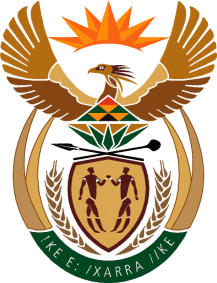 MINISTRY OF DEFENCE & MILITARY VETERANSNATIONAL ASSEMBLYQUESTION FOR WRITTEN REPLY447.	Mr M Bagraim (DA) to ask the Minister of Defence and Military Veterans:Whether her department procured any services from and/or made any payments to (a) Mr Mzwanele Manyi, (b) the Progressive Professionals Forum, (c) the Decolonisation Fund and/or (d) the Black Business Council; if not, in each case, why not; if so, what (i) services were procured, (ii) was the total cost, (iii) is the detailed breakdown of such costs, (iv) was the total amount paid, (v) was the purpose of the payments and (vi) is the detailed breakdown of such payments in each case?			NW503EREPLY:Whether her department procured any services from and/or made any payments toMr Mzwanele Manyi, No.the Progressive Professionals Forum, No.the Decolonisation Fund and/or No.the Black Business Council; if not, in each case, why not; if so, what No.services were procured, Not Applicablewas the total cost, Not Applicableis the detailed breakdown of such costs, Not Applicablewas the total amount paid, Not Applicablewas the purpose of the payments and Not Applicableis the detailed breakdown of such payments in each case?Not Applicable			